New York State Retired Teachers / Retiree Council 8 NYSUT Regional Office 7 Ellinwood Court New Hartford, New York 13413 Steering Committee Minutes Election District 51 / AFT #9508 Meeting Date: January 9, 2024    Time: 10:12 am 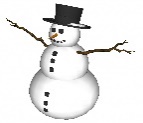        “We can complain because the rose bushes have thorns          or rejoice because thorn bushes have roses!”   A. LincolnAttendance: X = in Attendance Meeting Called to Order: 10:12 am by President Jan Corn  ● Notetaker:  Kathy Moran Attendance: Attached Secretary’s Report: Kathy Foote ● Corrections / Additions / Deletions: Local Reports~ Utica had mini-grants awarded to 15 teachersMotion to accept the minutes by: Jim Fiacco o Seconded by: Keri Cartwright-Cox o Motion passed unanimously. Treasurer’s Report: - Wanona Carey Checking Account Balance:  	$  223.51 Savings Account Balance:  	$ 18355.10 Sauquoit was inadvertently deleted from Treasurer’s reportChecks coming in, slowly $ from HP and Whitesboro Money Market rates are low, CDs are betterNona researched rates on available CDs and MM.  Thanks Nona.Jan and Nona going to First Source on FridayMotion made by Keri Cartwright-Cox to move CD to Americu for 9 month CDSeconded by Florence Wood.Passed unanimously.President’s Report: - Jan Corn  Correspondence:  -Thank yous:The CenterCNY Food Bank*MEETINGS ATTENDED:-Oneida County Presidents 1/4/24RC 8 Report, ED 8 Report: check RA resolution deadlinesRegional Office Report: Tier 6 reminder, BOCES Retirement Workshop up to 80 people, Pres Conference 3/14-16/24 Tailwater againLocal Reports: most quiet, lots of discussion on next year's BOCES tri-county calendarNext meeting: 2/1/24UPCOMING DATES:-ED 7&8 Meeting 1/25/24  5:30-8  Syracuse RO & Zoom-Genesis Group Regional Leg Forum Breakfast 1/26/24, 7:30 Harts Hill $25-Labor Council Leg Breakfast 2/9/24, 7:30 Delta Marriott-RA 5/3&4/24 NYCObituaries: -Leonard Moore, teacher, Canastota-Frank Palmisano, teacher, Utica-William O'Brien, teacher, Morrisville -Eaton-Sarah Jane Sylvester, Payroll Clerk, Holland Patent-Carla Dochterman, teacher, Holland Patent-Nichole Barrick, TA, Fulton-Jane Vescio, teacher, Fulton-Gary Crystal, Central Square- Warren Machell, Phoenix-Cindy Maltese, cafeteria, APW-Lucille Johnson, Librarian, Oswego-Marilyn Marcy, Vernon VS-Richard R. Smith, bus driver, Holland Patent-Gerald Porcelli, teacher, NY MillsAdd:-Moses Ballard, security, Utica-Kenneth Allen, teacher, Utica-Barbara Stahl, librarian, Oneida-Charles Pratt, Central Valley, administrator       VI. NYSUT Consultant: - Anne Marie Voutsinas Political Incentive ~ March			Training ~ increase VOTE COPEAnnemarie has been NYSUT Consultant for 10 years!  CongratulationsWorking on who is in which chapterRemind Local leaders to do PR work for future retirees to join RCWill be a pre-retirement workshopVII. Retiree Advisory Council (RAC): - Carole Gehrig ● Carole has been appointed to Fix Six and Vote Cope committees●  March 10~ ZOOM meetingVIII. Newsletter: - Janet Furgal Waiting for Albany to approve3/1/24 deadlineOld Business: Canal Trail Walk ~ Wednesday, June 19~ JuneteethBC/BS ~ WellNow dispute is not resolved.  WellNow will not accept BC/BSCommittee Reports:  	A.  Brunch / Luncheon Committee: - Keri, Sarah, Jim, Howard ● Spring Luncheon: Location: Twin Ponds Date: May 16   Time: 11:00    Cost/Person: $ 28.00 	                     Speaker: Chris Moran, US Attorney  ~ Senior SafetyCharitable donation? tbdPrices for luncheons have been on the rise, committee working hard to keep price reasonable!Thank you!Legislative Issues Committee: - Howard, Carole Continue to contact Legislators  Elise Stephanik was on Sunday Today Check MAPalertGov. Hocul pushing for reading instruction changes to phonics based instructionIan Phillips is running for State Assembly, Auburn areaLabor Council Representative(s): - WanonaHoliday meeting attended by Jan and NonaLegislative Breakfast, Harts Hill Inn, January 26D.  CNYARA Representative(s): - Florence, Carole, Peg, Jan ● Next meeting~ Friday E.  Membership Committee: - Wanona, Florence, Ken, Jan, Helen ● No Report ED Delegates Report: - Howard, Jan, Carole ● Meeting Jan. 25   Educational Issues Committee: - Jan, Carole, Doreen NYSUT initiatives, good PRMelinda went to Central Valley for Connected SchoolsElection Committee: - Florence, Helen No Report Public Relations Committee: - Jan No Report J.  Political Action (PAC): - Carole, Ken, Jan, Wanona, Doreen, Stephen, Barbara W., Nancy Get Involved!Unbiased news sources~ Indivisible Mohawk Valley, Citizen Action K.  Social Action: - Carole, Howard, Jan, Ken No ReportSunshine (Joys & Concerns): - Janet Cards~ Barb Woodarek             Sarah McQueenMike Corn Award: - Howard, Jan Mike Corn Leadership AwardInfo in next newsletterHealth Insurance Committee Meeting Thursday, Jan 11, 1:00 and 3:00Barb F. looking for someone to join her at 3:00 (NH BOCES) meetingDiscussion Topic(s): Covered during meeting New Business: ARA renewal completed, $25.Questions and Comments: _When Jan sends an email it will include~ RC8 is Great so we know it is not a scam.Local Reports: (see separate sheet) Adjournment:. Meeting was adjourned at: 11:55  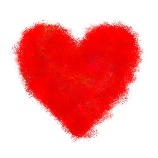 Next meeting:  February 13       Steering Committee Member Representing School District Steering Committee Member Representing School District Steering Committee Member Representing School District Corn, JanPresident  XBender, NancyUticaexcMcQueen, SarahOriskany exc LaFave, HowardVice President xBlackburn, CarolPhoenix excSandford-Ferrick, Barbara Oriskany excCarey, Wanona Treasurer Rome x Byrne, MaryRome excWood, Florence Whitesboro XFoote, Kathy Co-Secretary ClintonxCartwright-Cox, KeriOneidaXR Woodarek, Barbara Canastota Moran, Kathy Co-Secretary Clintonx Chomin, HelenWhitesboro XR Zaleski, Carol Holland Patent  X  Furgal, Janet Newsletter OHM BOCESxCorbett, PegRome                  excR  Gehrig, Carole RAC Whitesboro            xCortright, YlvaSauquoit XR Drake, Ken  Website VVS               excDeSantis, LornaAdirondackexcR Voutsinas, AnneMarieNYSUT ConsultantX  Dunn, LindaStockbridgeR Guests Name and School Representation: Fiacco, JimOneida  XR  Bulutis, Mary TheresaUticaXHauprich, StevenVVS  excR Johnson, ClaudetteHolland Patent exc Maciag, DorieBOCESSchool District Local Reports / Shared Information: Adirondack OHM BOCES Canastota .   Clinton Changes in prescription prices will be “made whole” by district by completing forms from district. Holland Patent  HP has granted one teacher grant for $100.  Easy to apply for, hoping for more teachers to apply.New Hartford Oneida Oriskany Remsen Rome Sauquoit Valley Stockbridge Valley Utica VVS Waterville Whitesboro Others: Camden New York Mills 